ГЛАВА БЕРЕЗОВСКОГО РАЙОНА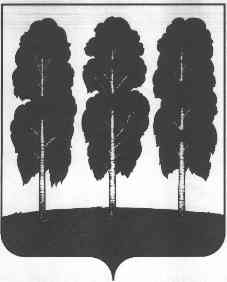 ХАНТЫ-МАНСИЙСКОГО АВТОНОМНОГО ОКРУГА – ЮГРЫПОСТАНОВЛЕНИЕ от  10.03.2022                                                    	       № 7пгт. БерезовоО награждении В соответствии с постановлением главы Березовского района от 22 мая   2019 года № 28 «Об учреждении поощрений главы Березовского района и признании утратившими силу некоторых муниципальных правовых актов   главыБерезовского района», на основании решения Комиссии по поощрениям главы Березовского района (протокол от 10 марта 2022 года № 3):1. Наградить Почетной грамотой  главы Березовского района:1.1. За  безупречный добросовестный труд, профессиональное мастерство в сфере образования и воспитания детей дошкольного возраста, активное участие в социальном и экономическом  развитии Березовского района и в связи с 5-летним юбилеем со дня открытия детского сада «Кораблик» Андриевских Любовь Ивановну, специалиста по кадрам муниципального автономного дошкольного образовательного учреждения детский сад «Кораблик».   1.2. За многолетнюю добросовестную, плодотворную работу, направленную на развитие культуры Березовского района:- Лельхову Оксану Александровну, директора муниципального автономного учреждения «Березовский районный дом культуры»;- Фомину Наталью Борисовну, директора муниципального автономного учреждения «Березовский центр культуры и досуга «Звездный».2. Поощрить Благодарственным письмом главы Березовского района Крепс Ирину Ивановну, музыкального руководителя муниципального автономного дошкольного образовательного учреждения детский сад «Кораблик», за многолетний добросовестный труд, профессиональное мастерство, значительный вклад в развитие воспитания и образования  детей дошкольного возраста  и  в  связи с юбилеем со дня рождения.	3. Объявить Благодарность главы Березовского  района за  безупречный добросовестный труд, профессиональное мастерство в сфере образования и воспитания детей дошкольного возраста, активное участие в социальном и экономическом  развитии Березовского района и в связи с 5-летним юбилеем со дня открытия детского сада «Кораблик»:- Флаум Анастасии Геннадьевне, заместителю заведующего по административно-хозяйственной части муниципального автономного дошкольного образовательного учреждения детский сад «Кораблик»; - Афанасьевой Ирине Артуровне, педагогу-психологу муниципального автономного дошкольного образовательного учреждения детский сад «Кораблик»;   - Первовой Марине Анатольевне, воспитателю муниципального автономного дошкольного образовательного учреждения детский сад «Кораблик»;     - Гребневой Светлане Юрьевне, младшему воспитателю муниципального автономного дошкольного образовательного учреждения детский сад «Кораблик»;      - Терентьевой Светлане Михайловне, специалисту по закупкам муниципального автономного дошкольного образовательного учреждения детский сад «Кораблик».4. Отделу по бухгалтерскому учету и отчетности администрации Березовского района выплатить  5 000 (пять тысяч) рублей в том числе НДФЛ, за счет средств местного бюджета, лицу, указанному в пункте 2 настоящего постановления.5. Опубликовать настоящее постановление в газете «Жизнь Югры» и разместить на официальном веб-сайте органов местного самоуправления Березовского района.6. Настоящее постановление вступает в силу после его подписания. 7. Контроль за исполнением настоящего постановления оставляю за собой.Глава района                                                                                                  П.В. Артеев